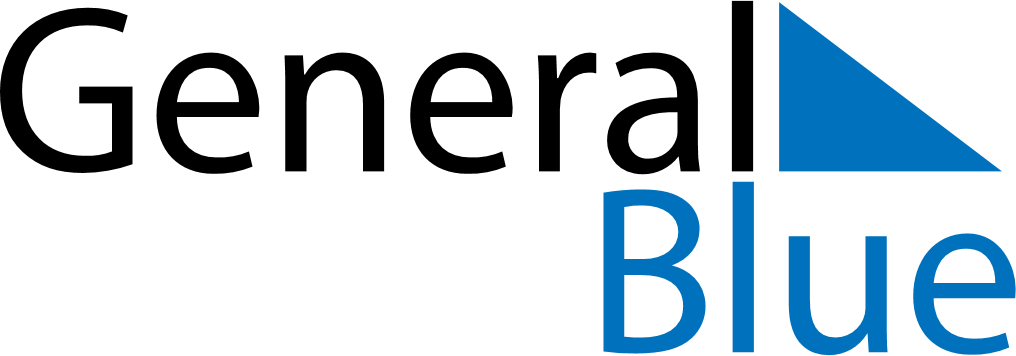 June 2030June 2030June 2030RomaniaRomaniaMONTUEWEDTHUFRISATSUN12Children’s Day3456789Ascension Day10111213141516Pentecost17181920212223Whit Monday24252627282930Flag Day